         15.03.2019                                        г. Елабуга                               № 199О внесении изменений в решение Елабужского городского Совета Республики Татарстан от 18.12.2013 года №174 «О бюджетном процессе в муниципальном образовании город Елабуга Елабужского муниципального района»В соответствии с Бюджетным кодексом Российской Федерации Елабужский городской Совет Республики ТатарстанРЕШИЛ:
1. Внести в решение Елабужского городского Совета Республики Татарстан от 18.12.2013 года №174 «О бюджетном процессе в муниципальном образовании город Елабуга Елабужского муниципального района» следующие изменения:1.2. Часть 2 статьи 27 Положения о бюджетном процессе в муниципальном образовании город Елабуга Елабужского муниципального района изложить в следующей редакции:«2. Муниципальные заимствования осуществляются в целях финансирования дефицита бюджета Поселения, а также для погашения долговых обязательств Поселения, пополнения остатков средств на счетах местного бюджета Поселения в течение финансового года».2. Настоящее решение подлежит официальному опубликованию.3. Контроль над исполнением настоящего решения возложить на постоянную депутатскую комиссию по вопросам экономического развития, бюджета, налогов, тарифной политики, развития предпринимательства, межбюджетных и земельно-имущественных отношений.Председатель                                                                             	              Г.Е. ЕмельяновЕЛАБУЖСКИЙГОРОДСКОЙСОВЕТРЕСПУБЛИКА ТАТАРСТАН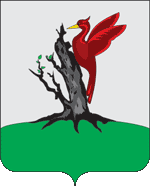 ТАТАРСТАН РЕСПУБЛИКАСЫАЛАБУГАШӘҺӘРСОВЕТЫ            РЕШЕНИЕ                              КАРАР